 "_22_"__мая____ 2020 года  № _43 - г__Об утверждении Порядка применения дисциплинарныхвзысканий, налагаемых на муниципальных служащих за несоблюдение ограничений и запретов, требований о предотвращении или об урегулировании конфликта интересов и неисполнения обязанностей, установленных в целях противодействия коррупцииВ соответствии с ч. 3 ст. 27.1 Федерального закона от 02.03.2007г.  № 25-ФЗ            «О муниципальной службе в РФ»  и ч. 3 ст. 23.1 Закона РС(Я) от 11.07.2007 г. 480-3            № 975-III «О муниципальной службе в РС(Я)» и в целях определения Порядка применения представителем нанимателя (работодателем) взысканий на несоблюдение ограничений и запретов, требований о предотвращении или об урегулировании конфликта интересов и неисполнения обязанностей, установленных в целях противодействия коррупции»1.  Утвердить "Порядок применения Главой Окружной Администрации Городского округа "Жатай" дисциплинарных взысканий, налагаемых на муниципальных служащих за несоблюдение ограничений и запретов, требований о предотвращении или об урегулировании конфликта интересов и неисполнения обязанностей, установленных в целях противодействия коррупции" (Приложение).2. Признать утратившим силу "Положение о порядке применения взысканий за несоблюдение муниципальными служащими ограничений и запретов, требований о предотвращении конфликта интересов и неисполнений обязанностей, установленных в целях противодействия коррупции", утвержденное Распоряжением Главы Окружной Администрации ГО "Жатай"  № 190-р от 03.03.2017 года. 3. Настоящее постановление вступает в силу на следующий день после дня его официального опубликования.4. Контроль за исполнением настоящего постановления оставляю за собой.5. Опубликовать настоящее постановление в газете «Жатайский вестник» и разместить на официальном сайте ГО «Жатай» (www.jhatay.ru)       Глава                                                                                                      Е.Н.ИсаеваПриложениек постановлению ГлавыОкружной Администрации ГО «Жатай»от « _22_ » __мая___ 2020 г.  №__43 - г___Порядок применения Главой Окружной Администрации Городского округа "Жатай" дисциплинарных взысканий, налагаемых на муниципальных служащих за несоблюдение ограничений и запретов, требований о предотвращении или об урегулировании конфликта интересов и неисполнения обязанностей, установленных в целях противодействия коррупции.1. Дисциплинарная ответственность.1.1.За совершение дисциплинарного проступка - неисполнение или ненадлежащее исполнение муниципальным служащим по его вине возложенных на него служебных обязанностей – Глава Городского округа "Жатай" имеет право применить следующие дисциплинарные взыскания:1) замечание;2) выговор;3) увольнение с муниципальной службы по соответствующим основаниям.1.2. Муниципальный служащий, допустивший дисциплинарный проступок, может быть временно (но не более чем на один месяц), до решения вопроса о его дисциплинарной ответственности, отстранен от исполнения должностных обязанностей с сохранением денежного содержания. Отстранение муниципального служащего от исполнения должностных обязанностей в этом случае производится муниципальным правовым актом.1.3. Порядок применения и снятия дисциплинарных взысканий определяется трудовым законодательством РФ.2.1. За несоблюдение муниципальным служащим ограничений и запретов, требований о предотвращении или об урегулировании конфликта интересов и неисполнение обязанностей, установленных в целях противодействия коррупции Федеральным законом от 25 декабря 2008 года № 273-ФЗ "О противодействии коррупции", другими федеральными законами, налагаются взыскания, предусмотренные статьей 23 закона РС(Я) от 11.07.2007 г. № 480-З № 975-III «О муниципальной службе в РС(Я)».2.2. Муниципальный служащий подлежит увольнению с муниципальной службы в связи с утратой доверия в случаях совершения правонарушений, установленных ст.ст.11.1 и 12 Закона РС(Я) от 11.07.2007г. № 480-3 № 975-III«О муниципальной службе в Республике Саха (Якутия)».2.3. Взыскания, предусмотренные ст.ст. 11.1, 12 и 23 Закона РС(Я) от 11.07.2007 г.                             480-3, № 975-III, применяются Главой Городского округа "Жатай" в порядке установленном нормативными правовыми актами РС(Я), Уставом Городского округа "Жатай" и муниципальными нормативными правовыми актами, на основании:1) доклада о результатах проверки, проведенной отделом по организационной и кадровой работе Окружной Администрации Городского округа "Жатай" (ответственным  по профилактике коррупционных и иных правонарушений);2) рекомендации комиссии по соблюдению требований к служебному поведению муниципальных служащих и урегулированию конфликта интересов в случае, если доклад о результатах проверки проведенной ответственным лицом по профилактике коррупционных или иных правонарушений направляли в комиссию;3) объяснений муниципального служащего;4) иных материалов;2.4. При применении взысканий, предусмотренных статьями 11.1, 12 и 23 закона РС(Я) от 11.07.2007 г. 480-3 № 975-III, учитываются характер совершенного муниципальным служащим коррупционного правонарушения, его тяжесть, обстоятельства, при которых оно совершено, соблюдение муниципальным служащим других ограничений и запретов, требований о предотвращении или об урегулировании конфликта интересов и исполнение им обязанностей, установленных в целях противодействия коррупции, а также предшествующие результаты исполнения муниципальным служащим своих должностных обязанностей.2.5. В акте о применении к муниципальному служащему взыскания в случае совершения им коррупционного правонарушения в качестве основания применения взыскания указывается часть 1 или 2 статьи 23.1.  закона РС(Я) от 11.07.2007 г. 480-3               № 975-III.2.6. Взыскания, предусмотренные статьями 11.1, 12 и 23 закона РС(Я) от 11.07.2007г. 480-3 № 975-III., применяются в порядке и сроки, которые установлены федеральным законодательством, нормативными правовыми актами Республики Саха (Якутия) и  муниципальными нормативными правовыми актами.2.7. Сведения о применении к муниципальному служащему взыскания в виде увольнения в связи с утратой доверия включаются органом местного самоуправления, в котором муниципальный служащий проходил муниципальную службу, в реестр лиц, уволенных в связи с утратой доверия, предусмотренный статьей 15 Федерального закона от 25 декабря 2008 года № 273-ФЗ  "О противодействии коррупции".Республика Саха (Якутия)       Городской округ               "Жатай"   ПОСТАНОВЛЕНИЕ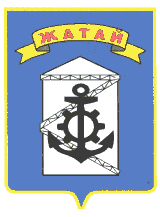        Саха θрθспyyбyлyкэтэ                   "Жатай"       Куораттаађы уокуругун                     УУРААХ